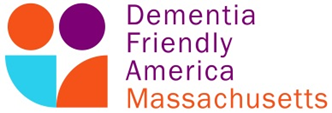 As members of Martha’s Vineyard’s Healthy Aging MV Age and Dementia Friendly action team, we pledge to continue to take action to improve our community’s dementia friendly capabilities, thereby optimizing the health, well-being and community engagement of people living with dementia and their care partners. We agree that every part of our community plays a role and together we can work to take steps to create a dementia friendly culture and facilitate the adoption of dementia friendly practices in all parts of Martha’s Vineyard. We now hereby sign this pledge as a sign of our commitment to continue in our efforts to make and sustain Martha’s Vineyard, as a Dementia Friendly Community we agree to:X Step 1: Create an Action Team**; Identify a Leader or Co-Leaders - Make sure to include people living with dementia in your group as well as representatives from community sectors.X Step 2: Engage with Residents - Identify your community’s dementia-friendly needs. 
Review your community profile data to identify the needs of older people in your area. 
Find them at mahealthyagingcollaborative.org/X Step 3: Develop an Action Plan & Begin Implementation - You don’t have to tackle everything at once. After you have identified community’s needs, you can begin addressing them.Educate Community & governmental organizations, businesses: “Dementia Friends”Oct 2021- March 2022: 100 individuals trainedSept 2022-2023: continue to schedule trainings through fall and winterStep 4: Be Recognized for your Commitment - Sign and Submit the DFM Pledge and Action Plan. Include elected officials and members of the team. Step 5: Celebrate Progress and look for ways to Continue to Improve - Using the Action plan to guide them, communities can access and celebrate new progress and identify new opportunities.Dated June, 2022Name & Affiliation 					SignatureLeslie Clapp, Exec Director MVCL		 	_______________________________________Cindy Trish, Exec Director HAMV                             _______________________________________	Town of Aquinnah					_______________________________________Town of Chilmark  	                                       	_______________________________________Town of Edgartown					_______________________________________Town of Oak Bluffs					_______________________________________Town of Tisbury					_______________________________________Town of West Tisbury					_______________________________________Town of West Tisbury					_______________________________________Dukes County						_______________________________________Others:								_______________________________________							_______________________________________							_______________________________________							_______________________________________							_______________________________________**(DF Action Team: Leslie Clapp, Mary Holmes, Rise Terney MVCL Board Pres., HAMV Rep, Caregiver, Person living w/dementia)